FICHA DE ESTUDO DE CULTURA RELIGIOSA- Campanha da Fraternidade –História da Campanha da Fraternidade (CF)A Campanha da Fraternidade é feita pela Igreja Católica e realizada sempre no período da Quaresma a fim de despertar a solidariedade da sociedade para um problema.A história dessa belíssima campanha pode ser contada a partir de 1961, pois foi nesse ano em que 3 padres responsáveis pelas Cáritas Brasileiras pensaram em uma campanha para obter fundos para as atividades assistenciais e promocionais. Denominaram-na de “Campanha da Fraternidade” e foi feita pela primeira vez na quaresma de 1962, ocorrendo apenas na cidade de Natal (RN), com a coligação de poucas dioceses. Todavia, no ano posterior, participou da campanha um número significativo de 16 dioceses.Em 1963, a ideia de uma Campanha da Fraternidade em âmbito nacional foi proposta devido ao impulso de renovação do Concílio Vaticano II, mas, somente em 1964, realizou-se e concretizou-se esta ideia de uma campanha em âmbito nacional. Faz-se indispensável ressaltar que o período do concílio foi fundamental para a estruturação e concepção da campanha. Em 1965, a CF, a qual até então estava vinculada ao Secretariado de Ação Social, foi vinculada ao Secretariado Geral da CNBB, ou seja, esta assumia a campanha. Além disso, em 1967, a Campanha da Fraternidade começou a ser regida por um subsídio maior que os anteriores para organização e também foram iniciados os encontros nacionais da coordenação nacional e regional da campanha. Durante as campanhas que se seguiram e nos dias de hoje, a CF foi e continua um meio de evangelização desenvolvido nas quaresmas e ajuda as pessoas a viverem a fraternidade, compromissos concretos para o processo de transformação da sociedade a fim de resolver um problema que exige a contribuição de todos para dissolvê-lo. Sendo assim, para a Igreja, é um grande instrumento para desenvolver o espírito da quaresma, a renovação interior e a ação comunitária como verdadeira penitência que Deus quer para a Páscoa. Abaixo há as fases da campanha e nomes de algumas que ocorreram nessa fase:1ª) Em busca da renovação interna da Igreja (1964-1972)•	Renovação da Igreja•	Renovação do Cristão2ª) A Igreja preocupa-se com a realidade social do povo, denunciando o pecado social e promovendo a justiça (1973-1984)•	Fraternidade e Libertação•	Reconstruir a casa3ª) A Igreja volta-se para situações existenciais do povo Brasileiro (1984-)•	Fraternidade e Fome•	Fraternidade e o Menor 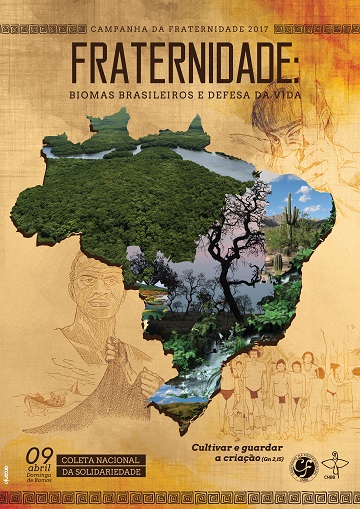 Campanha da Fraternidade 2017Tema – Fraternidade: Biomas Brasileiros e defesa da vidaLema – Cultivar e guardar a criação (Gênesis 2,15)OBJETIVO GERAL DA CF 2017: Cuidar da criação e, de modo especial, dos biomas brasileiros, dons de Deus, e promover relações fraternas com a vida e a cultura dos povos à luz do Evangelho.INTRODUÇÃOBiomas são conjuntos de ecossistemas com características semelhantes dispostos em uma mesma região e que historicamente foram influenciados pelos mesmos processos de formação. No Brasil temos 06 biomas: a Mata Atlântica, a Amazônia, o Cerrado, o Pantanal, a Caatinga e o Pampa. Nesses biomas vivem pessoas, povos, resultantes da imensa miscigenação brasileira.Os biomas brasileiros sofrem interferências negativas desde a chegada dos primeiros colonizadores ao Brasil, logo após Pero Vaz de Caminha ter escrito para o rei de Portugal afirmando que as “águas são muitas, infinitas. Em tal maneira graciosa (a terra) que, querendo-a aproveitar, dar-se-á nela tudo; por causa das águas que tem”.Os colonizadores começaram a extração do pau-brasil usando, no início, a mão de obra escrava de indígenas e mais tarde dos africanos. Hoje, após mais de 500 anos daquela carta, o que restou da beleza natural descrita por Pero Vaz de Caminha?A Igreja Católica há algum tempo, tem sido voz profética a respeito da questão ecológica. Neste início do terceiro milênio, ter uma população de mais de 200 milhões de brasileiros, sendo mais de 160 milhões vivendo em cidades gera sérias preocupações. O impacto dessa concentração populacional sobre o meio ambiente produz problemas que põem em risco as riquezas dos biomas brasileiros.À luz da fé, nos interrogaremos nas reflexões desta Campanha da Fraternidade de 2017 sobre o significado dos desafios apresentados pela situação atual dos biomas e dos povos que neles vivem. E abordaremos as principais iniciativas já existentes para a manutenção de nossa riqueza natural básica. Apontaremos propostas sobre o que podemos e devemos fazer em respeito à criação que Deus nos deu para cultivá-la e guardá-la.OS BIOMAS BRASILEIROSBioma Amazônia:  -  LOCALIZAÇÃOA Amazônia, maior bioma do Brasil, ocupa 61% do território nacional – formado pelos estados da região norte: Acre, Amapá, Amazonas, Pará e Roraima, Rondônia e Tocantins. A Lei n. 1806 de 1953 inseriu neste bioma os estados do Mato Grosso e Maranhão, criando a Amazônia Legal.- SOCIODIVERSIDADE DO BIOMA AMAZÔNIAHá décadas os conflitos pelo território deste bioma geram mortes. Os conflitos e a violência contra os trabalhadores do campo se concentram de forma expressiva na Amazônia, para onde avança o capital tanto nacional como internacional. O manejo florestal passou a ser uma atividade na qual foram inúmeras as denúncias de trabalho escravo.A expropriação privada de grandes áreas de terra continua sendo a principal causa de desmatamento. A pecuária é a principal atividade implantada nas áreas recentemente desmatadas. A construção de grandes hidrelétricas e atividades de mineração são responsáveis por boa parte dos danos ambientais e sociais nas comunidades.- CONTEXTUALIZAÇÃO POLÍTICAO problema fundamental da Amazônia é o modelo de desenvolvimento adotado para a região. A disputa pelas riquezas faz com que a legislação flutue conforme os interesses das corporações econômicas que atuam na região.A concentração urbana indica que a vida na floresta muitas vezes é inviabilizada para as populações originárias e tradicionais. Todas as lutas indígenas, de ribeirinhos, de quilombolas é sempre um passo a cada dia para manter seus territórios. Porém, mesmo contra a corrente do modelo, é graças a essas populações que ainda temos grande parte da floresta em pé.- CONTRIBUIÇÃO ECLESIALA Igreja Católica na Amazônia Legal vive e cresce no enraizamento na sabedoria tradicional e na piedade popular que durante séculos mantém viva a fé e a espiritualidade do povo da floresta. Diversos leigos, sacerdotes, religiosos (as) derramaram seu sangue em nome da dimensão sociotransformadora da fé, cuja defesa dessas populações e do meio ambiente foram seu principal esforço.- O AGIR NO BIOMA AMAZÔNIAPrecisa ser superada a ideia da Amazônia como terra a ser explorada. É preciso aprender com os povos originários e comunidades tradicionais a convivência com o meio ambiente. É preciso igualmente fortalecer as cooperativas, baseadas no agroextrativismo que gera renda para muitas famílias. Também é necessário fortalecer as políticas públicas por saneamento básico e transporte público de qualidade.Bioma Caatinga: - LOCALIZAÇÃOA Caatinga, cujo nome é de origem indígena e significa “mata clara e aberta”, encontra-se envolvida pelo clima semiárido entre a estreita faixa da Mata Atlântica e o Cerrado.  É um bioma exclusivamente brasileiro, que abrange territórios de 8 estados do Nordeste e o Norte de Minas Gerais, onde vivem 27 milhões de pessoas.- OS POVOS ORIGINÁRIOS E A CULTURA – sociodiversidadeAproximadamente 40% da população do Bioma Caatinga ainda está no meio rural, sendo considerada a região mais ruralizada do Brasil. Entretanto, a ampliação dos centros urbanos médios e pequenos na Caatinga crescem, como em todas as regiões do Brasil e padecem dos mesmos problemas de saneamento, violência e outros males dos centros urbanos brasileiros.- CONTEXTUALIZAÇÃO POLÍTICAA partir da década de 90 do século passado foi abandonada a ideia de lutar contra a seca – característica do bioma caatinga – e passou-se a difundir a ideia de aprender a conviver com o semiárido. Esta mudança de ideia promoveu a captação da água da chuva para beber, da defesa dos territórios das comunidades tradicionais e indígenas, valorização da cultura local, dos saberes dos povos caatingueiros, do aproveitamento da energia solar, dos ventos e outros potenciais da região. Também se expandiu a rede de infraestrutura social, como energia elétrica, adutoras, telefonia, internet, etc. Contudo, há ainda a debilitada infraestrutura da saúde, violência no campo e a presença das drogas nas cidades interioranas. A insegurança no campo tem provocado a migração para as áreas urbanas. - CONTRIBUIÇÃO ECLESIALAs festas de São João, rodas de São Gonçalo, celebrações da Quaresma e Semana Santa são marcas da religiosidade popular da caatinga. Padre Ibiapina, um cearense, aproveitou-se desta religiosidade popular para implantar várias resoluções dos problemas do povo. Ainda no século XIX ele concretizou a captação da água das chuvas nas cisternas nas casas da Caridade, onde se acolhiam enfermos, mulheres grávidas e viajantes.Seguiram os passos do religioso cearense o padre Cícero e muitos de seus discípulos que souberam acolher o povo liberto da escravidão e remanescentes indígenas, fundando comunidades como Caldeirão no Crato (CE) e Canudos (BA).Atualmente se observa que a vida de fé das comunidades cristãs neste bioma é marcada pela piedade popular, que se caracteriza pela devoção e pelas romarias nos expressivos santuários da região, como Bom Jesus da Lapa (BA), Santuário Frei Damião (PB), Santuário de São Francisco, em Canindé (CE), etc. Não podemos deixar de citar que experiências da ação evangelizadora como a Campanha da Fraternidade e CEBs, surgiram na região Nordeste.- O AGIR NO BIOMA CAATINGAA Caatinga é um bioma extremamente frágil. Nas últimas décadas 40 mil quilômetros quadrados deste bioma se transformaram em deserto por interferência do homem. Padre Cícero, em meados do século passado, deixou vários preceitos ecológicos que continuam atuais:“Não derrube o mato e nem toque fogo no roçado. Não cace, deixe os bichos viverem. Não crie boi ou bodes soltos. Não plante em serra cima, faça uma cisterna para guardar água da chuva. Plante a cada dia pelo menos um pé de árvore”.Além dos preceitos do Padre Cícero é preciso ainda retomar as discussões sobre a realidade urbana, principalmente em relação ao esgotamento sanitário. Ampliar o uso de cisternas para captação das águas da chuva e desenvolver a captação da energia solar e uso da energia eólica. Reforçar a luta pela demarcação dos territórios indígenas, quilombolas e comunidades tradicionais. Trazer para as escolas o estudo sobre um correto entendimento do bioma caatinga para que as pessoas ali residentes aprendam a conviver e superar os desafios da seca.Bioma Cerrado: - LOCALIZAÇÃOO Cerrado tem duas estações climáticas bem definidas: chuvosa e seca. O solo, de composição arenosa, é considerado o bioma brasileiro mais antigo. Sua vegetação é encontrada na região Centro-Oeste e também na região oeste de Minas Gerais e das regiões sul do Maranhão e do Piauí. Nesta área vivem 22 milhões de pessoas.- OS POVOS ORIGINÁRIOS E A CULTURA – sociodiversidadeOs indígenas, primeiros habitantes do Cerrado, junto com os camponeses, constituem os grupos importantes no Cerrado. Denomina-se camponês aquele agricultor que possui autoidentidade reconhecida como povos e comunidades tradicionais. São eles os guardiões do patrimônio ecológico e cultural deste bioma.- REALIDADE POLÍTICA E OS DESAFIOS DO CERRADOCom o pretexto da defesa e preservação da Amazônia, avança sobre o Cerrado a ocupação desordenada em vista da exploração econômica, com a destruição da biodiversidade e ameaça à vida e à cultura dos povos originários e comunidades tradicionais. Amparados por decisões governamentais de caráter duvidoso, o agronegócio avança sobre o bioma cerrado, principalmente para exploração do solo e aproveitamento desordenado das águas no subsolo. O agronegócio produz amplo desmatamento, sequestram a terra dos povos e comunidades tradicionais, modificam a química do solo, além de alterar o regime das águas, trazendo grande prejuízo a todo o território brasileiro. O que é preocupante é que o Cerrado, uma vez destruído, não se reconstitui.O cerrado é o ecossistema brasileiro que mais sofreu alteração com a ocupação humana. A atividade garimpeira, por exemplo, intensa na região, contaminou os rios de mercúrio e contribuiu para seu assoreamento. A mineração favoreceu o desgaste e a erosão dos solos. Nos últimos 30 anos, a pecuária extensiva, as monoculturas e a abertura de estradas destruíram boa parte do cerrado. Hoje, menos de 2% está protegido em parques ou reservas.- CONTRIBUIÇÃO ECLESIALA Igreja Católica está empenhada na aprovação da Proposta de Emenda Constitucional –PEC 115/150 -, que inclui o Cerrado e a Caatinga como Patrimônios Nacionais. Também produz material popular para ativar a consciência da preservação ambiental junto às comunidades.- O AGIR NO BIOMA CERRADOPromover o intercâmbio entre as comunidades locais. Fortalecer a agricultura familiar e a preservação e recuperação das frutas e das ervas medicinais. Reforçar a campanha promovida por diversas entidades cujo lema é: Cerrado, berço das águas: sem Cerrado, sem água, sem vida. Exigir controle mais rígido sobre o licenciamento de novos projetos de irrigação.Bioma Mata Atlântica - LOCALIZAÇÃOA Mata Atlântica abrangia uma área equivalente a 1.315.460 quilômetros quadrados e estendia-se originalmente por 17 estados. Hoje restam 8,5% de remanescentes florestais. Atualmente, somados todos os fragmentos de floresta acima de 3 hectares, temos 12,5% da sua área original.Desde o descobrimento do Brasil a Mata Atlântica vem sendo destruída. O pau-brasil, característico dela, foi o principal alvo da extração e exploração daqueles que colonizavam o Brasil.Os relatos antigos falam de uma floresta aparentemente intocada, apesar de habitada por vários povos indígenas. Hoje a concentração urbana neste bioma abriga a maioria das capitais litorâneas e regiões metropolitanas. Nestas regiões o saneamento básico ainda é um sonho para muitos.- OS POVOS ORIGINÁRIOS E A CULTURA – sociodiversidadeOriginalmente, os povos Tamoio, Temininó, Tupiniquim, Caetés, Tabajara, Potiguar, Pataxó e Guarani ocupavam esse imenso território litorâneo. Foram eles os primeiros a sofrerem com a chegada dos colonizadores. Os brancos além de espelhar doenças, usaram os índios como escravos e soldados nas guerras.Hoje, milhares de comunidades tradicionais pesqueiras dependem dos manguezais para sua reprodução física e cultural. Para as comunidades pesqueiras o manguezal não é apenas um lugar que se retira o sustento, mas é espécie de lugar sagrado. Há um rito de profundo respeito às águas, a lama, ao cheiro, a fauna e flora existentes nos manguezais de modo que se institui uma linguagem própria e uma cosmovisão específica da criação.Entre as interferências no processo cultural do bioma Mata Atlântica estão as empresas nacionais e transnacionais. Elas investem na monocultura do eucalipto, o que provoca, em vários estados brasileiros, o “deserto verde”.Outra situação preocupante  é que grande parte do que resta da Mata Atlântica está nas mãos de proprietários particulares, que precisam ser conscientizados sobre a necessidade da preservação do bioma Mata Atlântica.- CONTEXTUALIZAÇÃO POLÍTICAA ganância capitalista, conivência do poder público e falta de consciência ecológica tem provocado a degradação do meio ambiente e a expulsão de diversas comunidades. A ausência do saneamento básico é outra grave ameaça. Grande parte dos esgotos das residências de áreas urbanas e rurais é despejada diretamente nos rios, no mar e nos mangues.A falta do comprometimento político em relação ao uso e ao cuidado da água tem gerado consequências sentidas pela população nestes últimos anos com a baixa do espelho d´água em muitos reservatórios (represas) e consequente racionamento do líquido da vida.- CONTRIBUIÇÃO ECLESIALCom a chegada dos primeiros missionários jesuítas, Padre Manoel da Nóbrega, José de Anchieta e outros, deu-se início ao processo de aldeamento, a construção de conventos e colégios. Também outras ordens religiosas e congregações deram a sua contribuição: os franciscanos, beneditinos, carmelitas e outros.Não podemos deixar de lembrar também das pastorais sociais, com atuação nos diversos seguimentos da sociedade, defendendo a vida, nas várias instâncias em que ela é ameaçada pelo modelo econômico em desenvolvimento.- O AGIR NO BIOMA MATA ATLÂNTICAExigir do poder público a recuperação das áreas degradadas do bioma, como as matas ciliares e nascentes. Exigir que as políticas de saneamento básico sejam implantadas em toda a área urbanizada e rural do bioma Mata Atlântica. Cuidar das nascentes e dos rios. Apoiar as ações em defesa do bioma frente ao avanço das mineradoras que degradam e retiram riquezas. Denunciar os projetos econômicos imobiliários em áreas de Preservação Permanente (APP). Apoiar a produção agroecológica camponesa com base na agricultura familiar, como alternativa ao latifúndio e o agronegócio. Incentivar o consumo de produtos agroecológicos e sustentáveis da Economia Solidária.Bioma Pantanal: - LOCALIZAÇÃODe acordo com o Ministério do Meio Ambiente, o bioma Pantanal é considerado uma das maiores extensões úmidas contínuas do planeta. O Pantanal é um bioma praticamente exclusivo do Brasil, pois apenas uma pequena faixa dele adentra outros países (o Paraguai e a Bolívia).- OS POVOS ORIGINÁRIOS E A CULTURA –  sociodiversidadeQuando chegaram os primeiros colonizadores, 1,5 milhões de indígenas habitavam a região. Hoje, esta população é muito pequena e grande parte dos indígenas remanescentes vive em cidades da região ou trabalham nas fazendas. Outra pequena parte reside numa área indígena do Pantanal. Hoje, a população no pantanal brasileiro é de aproximadamente 1.100.000 pessoas.- CONTEXTUALIZAÇÃO POLÍTICAA falta de visão e políticas integradas para o Pantanal, que considerem as necessidades essenciais das populações locais resulta em ações isoladas e com pouca repercussão em sua totalidade. Além disso, as principais demandas sociais vão sendo postas em segundo plano.- CONTRIBUIÇÃO ECLESIALPara a Igreja Católica, o bioma Pantanal não representa somente um santuário ecológico onde se preservam espécies, mas sim um lugar onde o ser humano faz uma profunda experiência de Deus, da natureza e do outro.  Atuam na região com expressivo empenho o Conselho Indigenista Missionário, Cáritas, Pastoral da Criança, Pastoral da Saúde, Comunidades Eclesiais de Base, etc. Estas ações da Igreja na região do Pantanal dedicam especial atenção aos povos originários, ribeirinhos e pantaneiros.- O AGIR NO BIOMA PANTANALDar visibilidade as populações pantaneiras com suas culturas e costumes. Apoiar os povos indígenas para garantir que suas terras ancestrais lhes sejam demarcadas, afastando os fazendeiros gananciosos da região. Promover campanhas de conscientização quanto ao descarte adequado dos resíduos sólidos e esgotos sanitários, para preservar os rios, lagos e igarapés. Promover a integração das lideranças indígenas e das populações tradicionais na luta pelas causas comuns. Assegurar a presença efetiva da Igreja na assistência espiritual às comunidades católicas indígenas.Bioma Pampa: - LOCALIZAÇÃOO bioma pampa está presente, no Brasil, somente no Rio Grande do Sul, ocupando 63% do território do Estado. Ele constitui os pampas sul-americanos, que se estendem pelo Uruguai e pela Argentina e, internacionalmente, são classificados de Estepe. O pampa é marcado por clima chuvoso, sem período seco regular e com frentes polares e temperaturas negativas no inverno.- OS POVOS ORIGINÁRIOS E A CULTURA – sociodiversidadeOs primeiros europeus a ocupar o Rio Grande do Sul foram os jesuítas espanhóis vindos do Paraguai que fugindo dos bandeirantes paulistas se estabeleceram na parte noroeste do estado trazendo indígenas e gado bovino. Esse gado recém-chegado era criado solto. Não havia nenhum rigor ou cuidado especial já que muito bem adaptado o gado crescia livre alimentando-se de vastas pastagens.No século XVIII os negros chegam ao Rio Grande do Sul, participando das lavouras de trigo, nas charqueadas e nas estâncias de criação, assim como a ocupação da região da campanha pelos portugueses devido ao tratado de Madri.A partir do século XIX iniciou-se o cercamento dos campos, provocando importantes mudanças no modo de vida do gaúcho. Surgem as fazendas, o que muda as relações familiares. Também o caráter principal da subsistência cede lugar à fazenda com função comercial.A mulher tem assumido seu papel na conservação do Pampa. Em épocas passadas elas eram responsáveis pelas lidas domésticas, alimentação da família e cuidado com os filhos. As mulheres dos peões além de trabalharem em suas casas também trabalhavam na casa dos patrões e muitas ainda na agricultura para autoconsumo.Atualmente, muitas mulheres rurais nos Pampas são responsáveis e mantenedoras da economia doméstica, organizando-se em cooperativas, lidando com a pecuária de leite, artesanato, etc. Também muitas delas são conhecedoras das ervas medicinais e dos processos de curas naturais auxiliando na preservação dos recursos naturais.A ovinocultura, tanto pelo uso da carne como da lã, ainda é a mais forte tradição da região Pampa, mas sua principal atividade continua sendo a criação do gado bovino. O chimarrão, o churrasco, a música de fronteira, são riquezas que permanecem mesmo em tempos da industria cultural.- CONTEXTUALIZAÇÃO POLÍTICAÉ no Pampa que existe a grande maioria dos latifúndios do Rio Grande do Sul que, além da criação de gado, apostam na monocultura de eucalipto, acácia e pinus. Estes monocultivos são denominados pelos Movimentos Sociais de “Deserto Verde”, exatamente porque são extremamente nocivos ao meio ambiente, prejudicando a fauna e a flora originais do Pampa.É importante destacar que, apesar de ser região latifundiária, há muitas famílias de pequenos agricultores, indígenas, quilombolas.- CONTRIBUIÇÃO ECLESIALA Igreja está presente na região desde a primeira evangelização, mas com características muito próprias. Foi ali que os missionários jesuítas fundaram “As Missões dos Sete Povos”. Nos últimos anos, seja pela presença das Pastorais Sociais, das Semanas Sociais, das Campanhas da Fraternidade, das CEBs, muito se valoriza a agricultura familiar, os territórios das comunidades tradicionais e os remanescentes indígenas.- O AGIR NO BIOMA PAMPAÉ notório que o bioma Pampa está sendo ameaçado e tem seus ecossistemas modificados, Por esta razão, propomos:Incentivar ações que promovam o direito à vida e a cultura dos povos tradicionais que habitam o bioma. Conscientizar da necessidade de defender a biodiversidade animal e vegetal do bioma. Propor novos métodos de produção das áreas ocupadas pelo agronegócio através da recomposição da vegetação original e de cultivo agroecológico. Motivar a recuperação das fontes de água potável, rios, lagoas e banhados através de políticas de despoluição, replantio das matas ciliares e redefinição de seu uso. Exigir políticas públicas para o controle de exploração e comercialização da água, com incentivo ao controle social.CONCLUSÃO GERALAs indicações do agir não são de caráter geral. É importante que cada comunidade, a partir do bioma em que vive, e em relação com os povos originários desse bioma, faça o discernimento  de quais ações são possíveis e, entre elas quais são as mais importantes e de impacto mais positivo e duradouro. Para este discernimento é importante ouvir a mensagem do Papa Francisco proferida no dia 01/09/2016 no Dia Mundial de Oração pelo Cuidado da Criação. Francisco convida a renovar o diálogo sobre os sofrimentos que afligem os pobres e a devastação do meio ambiente. Para o Papa Francisco, é por nossa causa que milhares  de espécies já não dão glória a Deus com sua existência. É devido à atividade humana que o planeta continua a aquecer. Este aquecimento provoca mudanças climáticas que geram a dolorosa crise dos migrantes forçados. Os pobres do mundo, embora sejam os menos responsáveis pelas mudanças climáticas, são os mais vulneráveis e já sofrem os seus efeitos.A Campanha da Fraternidade 2017, abordando a realidade dos biomas brasileiros e as pessoas que neles moram, deseja despertar as comunidades, famílias e pessoas de boa vontade para o cuidado e cultivo da casa comum. Cuidar da obra saída das mãos de Deus deveria ser um compromisso de todo cristão.A criação é obra amorosa de Deus confiada a seus filhos e filhas. Nossa Senhora, Mãe de Deus e dos homens acompanhará as comunidades e famílias no caminho do cuidado e cultivo da casa comum no tempo quaresmal.